125/20126/20127/20Mineral Titles Act 2010NOTICE OF LAND CEASING TO BE A MINERAL TITLE AREAMineral Titles Act 2010NOTICE OF LAND CEASING TO BE A MINERAL TITLE AREATitle Type and Number:Extractive Mineral Exploration Licence 31604Area Ceased on:04 March 2020Area:3 Blocks, 7.69 km²Locality:KOOLPINYAHName of Applicant(s)/Holder(s):100% SAGE CONSTRUCTIONS PTY. LTD. [ACN. 009 654 648]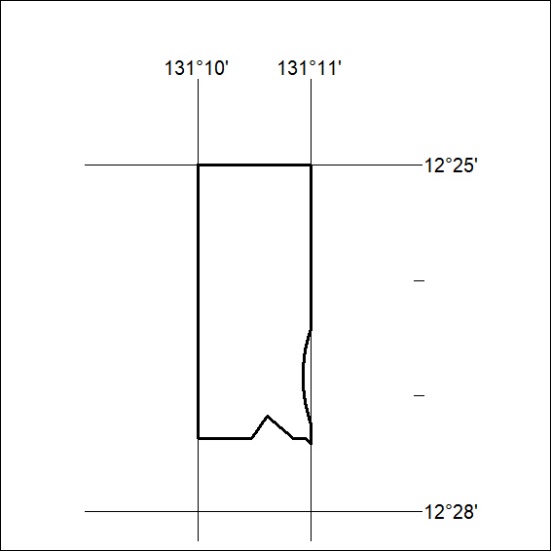 Mineral Titles Act 2010NOTICE OF LAND CEASING TO BE A MINERAL TITLE AREAMineral Titles Act 2010NOTICE OF LAND CEASING TO BE A MINERAL TITLE AREATitle Type and Number:Extractive Mineral Exploration Licence 31605Area Ceased on:04 March 2020Area:2 Blocks, 1.66 km²Locality:KOOLPINYAHName of Applicant(s)/Holder(s):100% SAGE CONSTRUCTIONS PTY. LTD. [ACN. 009 654 648]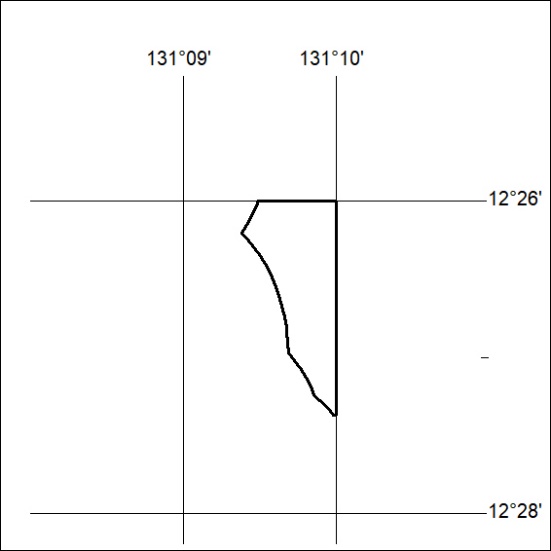 Mineral Titles Act 2010NOTICE OF LAND CEASING TO BE A MINERAL TITLE AREAMineral Titles Act 2010NOTICE OF LAND CEASING TO BE A MINERAL TITLE AREATitle Type and Number:Extractive Mineral Exploration Licence 31656Area Ceased on:04 March 2020Area:3 Blocks, 7.82 km²Locality:KOOLPINYAHName of Applicant(s)/Holder(s):100% SAGE CONSTRUCTIONS PTY. LTD. [ACN. 009 654 648]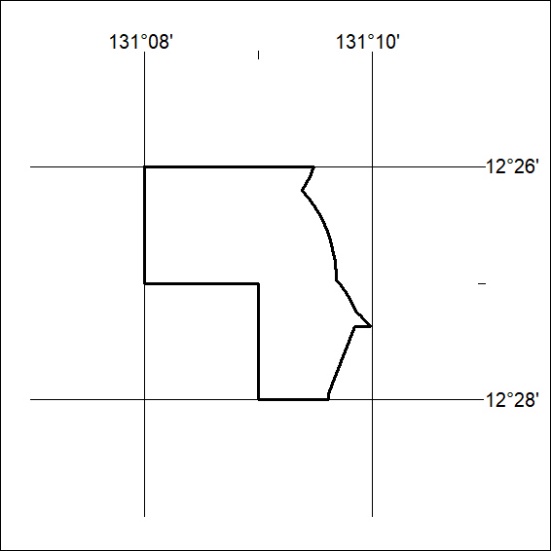 